Zarządzenie nr 3 Regionalnego Dyrektora Ochrony Środowiska w Olsztynie z dnia 20 stycznia 2022 r. w sprawie ustanowienia zadań ochronnych dla rezerwatu przyrody „Jezioro Długie”Na podstawie art. 22 ust. 2 pkt 2 i ust. 4 ustawy z dnia 16 kwietnia 2004 r. o ochronie przyrody 
(Dz. U. z 2021 r. poz. 1098 i 1718) zarządza się, co następuje:§ 1. Ustanawia się na rok zadania ochronne dla rezerwatu przyrody „Jezioro Długie”, zwanego dalej „rezerwatem”.§ 2. Zadania ochronne, o których mowa w § 1, obejmują:identyfikację i ocenę istniejących i potencjalnych zagrożeń wewnętrznych i zewnętrznych oraz sposoby eliminacji lub ograniczania tych zagrożeń i ich skutków, które są określone w załączniku nr 1 do zarządzenia;opis sposobów ochrony czynnej ekosystemów, z podaniem rodzaju, rozmiaru i lokalizacji poszczególnych zadań, które są określone w załączniku nr 2 do zarządzenia; wskazanie obszarów objętych ochroną czynną. § 3. 1. W ramach prowadzonej gospodarki rybackiej przez uprawniony do rybactwa podmiot wyznacza się:akwen jeziora Harcerskiego do połowów ryb,drogę umożliwiającą dojazd użytkownikowi rybackiemu do jeziora,miejsce wodowania łodzi.2. Przebieg drogi i miejsce wodowania łodzi przedstawia załącznik nr 3 do zarządzenia.§4. Obszar rezerwatu objęty jest ochroną czynną.§ 5. Nadzór nad wykonaniem zarządzenia sprawuje Regionalny Dyrektor Ochrony Środowiska w Olsztynie.§ 6. Zarządzenie wchodzi w życie z dniem podpisania.Z up. REGIONALNEGO DYREKTORAOCHRONY ŚRODOWISKAw OlsztynieAleksandra Krzysztoń-Rzodkiewicczp.o. Regionalnego Konserwatora PrzyrodyZałącznik nr 1 do zarządzenia nr 3 Regionalnego Dyrektora Ochrony Środowiska w Olsztynie z dnia 20 stycznia 2022 r.Identyfikacja i ocena istniejących i potencjalnych zagrożeń wewnętrznych i zewnętrznych oraz sposoby eliminacji lub ograniczania tych zagrożeń i ich skutków.Załącznik nr 2 do zarządzenia nr 3 Regionalnego Dyrektora Ochrony Środowiska w Olsztynie z dnia 20 stycznia 2022 r.Opis sposobów ochrony czynnej ekosystemów, z podaniem rodzaju, rozmiaru i lokalizacji poszczególnych zadań.Załącznik nr 3 do zarządzenia Nr 3 Regionalnego Dyrektora Ochrony Środowiska w Olsztynie z dnia 20 stycznia 2022 r.Wskazanie drogi umożliwiającej dojazd użytkownikowi rybackiemu do jeziora Harcerskiego oraz miejsca wodowania łodzi rybackich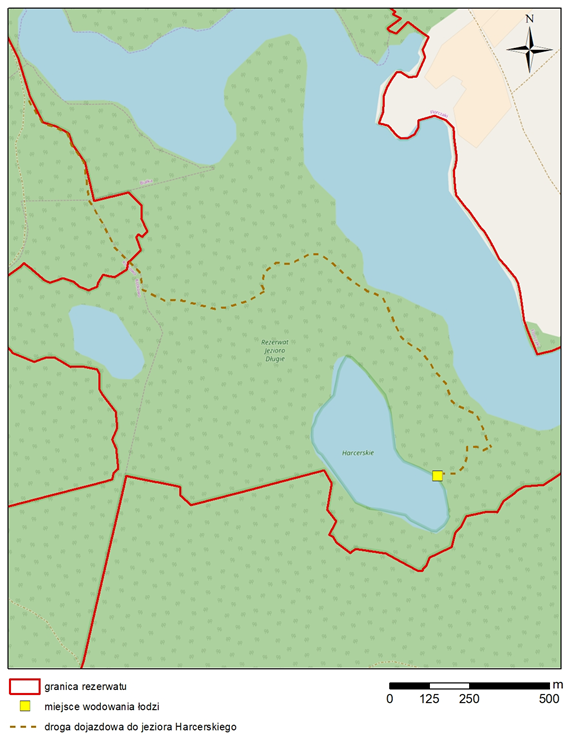 UzasadnienieZarządzenie Regionalnego Dyrektora Ochrony Środowiska w Olsztynie w sprawie ustanowienia zadań ochronnych dla rezerwatu przyrody „Jezioro Długie” jest wykonaniem delegacji ustawowej wynikającej z art. 22 ust. 2 pkt 2 ustawy z dnia 16 kwietnia 2004 r. o ochronie przyrody (Dz. U. z 2021 r. poz. 1098 i 1718).Zgodnie z tym przepisem, regionalny dyrektor ochrony środowiska ustanawia w drodze zarządzenia zadania ochronne dla rezerwatów przyrody, dla których nie ustanowiono planów ochrony.Projekt zadań ochronnych dla ww. rezerwatu sporządzony został w oparciu o stwierdzone zagrożenia oraz propozycje działań ochronnych przedstawionych przez jednostkę zarządzającą tym rezerwatem, tj. Nadleśnictwo Miłomłyn. Zadania ochronne dla przedmiotowego rezerwatu przyrody obejmują wykonywanie następujących czynności: Usuwanie drzew zasiedlonych przez kornika drukarza, kornika ostrozębnego, przypłaszczka granatka i ścigi (wskazane w pkt 1 załącznika nr 2 do zarządzenia).W rezerwatach, gdzie w składzie drzewostanu znajdują się gatunki iglaste nadleśnictwa odnotowują ich wydzielanie (głównie dotyczy to świerka i sosny). Nie usunięcie drzew zasiedlonych przez ww. gatunki owadów może przyczynić się do ich namnażania i tym samym powstawania ognisk gradacyjnych, co w konsekwencji może przyczynić się do zamierania drzewostanów z udziałem świerka i sosny. Wobec powyższego zaplanowano usuwanie zasiedlonych świerków i sosen z terenu rezerwatu po uzgodnieniu z RDOŚ w Olsztynie.Przycinanie krzewów w pasie 1,5 m od dróg oraz podkrzesywanie konarów i gałęzi drzew znajdujących się w skrajni drogi i ograniczających jej widoczność (wskazane w pkt 2 załącznika do zarządzenia).Ze względu na zagrożenie pożarowe podczas upalnych dni lub nieuwagę ludzi przebywających 
w lesie konieczne jest zapewnienie drożności dróg leśnych celem szybkiego dojazdu do ewentualnych miejsc powstania pożaru. Ze względu, iż gałęzie drzew i krzewów często wchodzą w skrajnie dróg zaplanowano przycinanie krzewów w pasie 1,5 m od dróg oraz podkrzesywanie konarów i gałęzi ograniczających widoczność i utrudniających poruszanie się po tych drogach.Bieżące ścinanie drzew niebezpiecznych (złomów, wywrotów, drzew nadmiernie pochylonych nad drogi, osłabionych przez czynniki biotyczne i abiotyczne) lub ich przecinanie w sytuacji zatarasowania drogi/dróg znajdującej się w granicach rezerwatu (wskazane w pkt 2 załącznika do zarządzenia).W celu zapewnienia bezpieczeństwa osób poruszających się po drogach leśnych i publicznych, szlakach wyznaczonych przez tut. organ uznał za zasadne dopuszczenie usuwania drzew niebezpiecznych (złomów, wywrotów, drzew nadmiernie pochylonych nad drogę, osłabionych przez czynniki biotyczne i abiotyczne) po uzgodnieniu mailowym z RDOŚ w Olsztynie.Poprawa stanu nawierzchni dróg leśnych (wskazane w pkt 2 załącznika do zarządzenia).Ze względu na utrudniony dostęp do drzewostanów położonych w granicach rezerwatu w czasie wystąpienia pożaru, dokonywania kontroli zaplanowane zostało działanie polegające na poprawie stanu nawierzchni dróg leśnych poprzez uzupełnianie powstałych w drogach ubytków materiałami pochodzenia naturalnego, a w przypadkach bardzo złego stanu nawierzchni wyprofilowanie tych dróg równiarką po mailowym uzgodnieniu z Regionalną Dyrekcją Ochrony Środowiska w Olsztynie.Dochodzenie w rezerwacie zwierzyny łownej postrzelonej przez myśliwych poza jego granicami (wskazane w pkt 3 załącznika do zarządzenia). Z uwagi na występujące sytuacje związane z postrzeleniem podczas polowania w pobliżu granic rezerwatu zwierzyny łownej, która po postrzale niejednokrotnie przemieszcza się do rezerwatu, tut. organ dopuścił ze względów humanitarnych jej dochodzenie i dostrzelenie na terenie rezerwatu. Cięcie pielęgnacyjne w młodniku (wskazane w pkt 4 załącznika do zarządzenia).Zadaniem tych cięć jest umożliwienie i zapewnienie prawidłowego rozwoju młodego pokolenia drzew poprzez przerzedzenie przegęszczonych partii drzew oraz wyeliminowanie ze składu gatunkowego niepożądanych domieszek, co przyczyni się do pozostawienia w składzie gatunkowym jedynie gatunków właściwych dla siedlisk lasowych.Cięcia pielęgnacyjne w drzewostanie starszej klasy wiekuCelem zaplanowanych działań jest stopniowa eliminacja gatunków obcych siedliskowo i geograficznie (zmniejszenie udziału świerka, sosny i brzozy), która przyczyni się do odsłonięcie i stworzenia odpowiednich warunków do rozwoju graba i dęba w inicjowanych odnowieniach, co powoli na stopniowe przywrócenia gatunków właściwych dla grądu subkontynentalnego.Patrolowanie i kontrolowanie przez Straż Rybacką oraz użytkownika rybackiego osób łowiących na wodach wchodzących w skład rezerwatu Ze względu na odnotowywane przypadki nielegalnego połowu ryb konieczne jest przeprowadzanie kontroli osób łowiących na terenie rezerwatu.Wprowadzenie ograniczeń w zakresie amatorskich i gospodarczych połowów rybWskazanie okresu od 1 lipca do wejścia pokrywy lodowej, a także od wejścia stabilnej pokrywy lodowej do końca lutego (tj. poza sezonem lęgowym) do połowu ryb przyczyni się do ochrony awifauny bytującej w granicach jeziora Harcerskiego przez zapewnienie spokoju ptakom wodno-błotnym w okresie rozrodczym (jezioro objęte jest ochroną również jako użytek ekologiczny, którego celem jest m.in. zachowanie ostoi ptaków wodno-błotnych). Ze względu na niedostępność brzegów jeziora do amatorskiego połowu ryb, umożliwiono wędkowanie z łodzi, ograniczając jednocześnie ich liczbę do 2 w ciągu doby oraz wskazano miejsce, w którym możliwe jest ich wodowanie. Określono również limit łodzi wykorzystywanych do prowadzenia zabiegów gospodarczych. Nie dopuszczono stosowania zanęt, określono limity wydawanych zezwoleń, liczby osób łowiących w ciągu doby oraz roczny limit wielkości odłowów, podniesiono ponadto wymiary ochronne 4 gatunków ryb cennych gospodarczo. Dopuszczono również połowy podlodowe.Prowadzenie zarybień Ze względu na mogące występować w rezerwacie trudności z osiągnięciem sukcesu rozrodczego w wyniku naturalnego tarła, organ uznał za zasadne prowadzenie zarybień w celu zwiększenia populacji naturalnie występujących w wodach rezerwatowych gatunków, w szczególności gatunków drapieżnych. Wskazano przy tym, że materiał zarybieniowy musi pochodzić z wód regionu Warmii i Mazur.Niniejszy akt prawny obowiązuje do 19 stycznia 2023 r.  Z up. REGIONALNEGO DYREKTORAOCHRONY ŚRODOWISKAw OlsztynieAleksandra Krzysztoń-Rzodkiewicczp.o. Regionalnego Konserwatora PrzyrodyLp.Identyfikacja istniejących i potencjalnych zagrożeń wewnętrznych i zewnętrznychSposoby eliminacji lub ograniczania zagrożeń wewnętrznych i zewnętrznych i ich skutków1.Wydzielanie się świerków, sosen oraz dębów w rezerwacie spowodowane wzmożonym rozwojem kambiofagów (dotyczy: kornika drukarza, kornika ostrozębnego, przypłaszczka granatka, ścigi i opiętka dwuplamkowego), które w konsekwencji mogą doprowadzić do rozpadu drzewostanów z udziałem ww. gatunków drzewOgraniczanie rozwoju kambiofagów poprzez ścięcie i usunięcie z terenu rezerwatu:świerków i sosen zasiedlonych, stanowiących źródło rozprzestrzeniania się kambiofagów po uzgodnieniu mailowym z RDOŚ w Olsztynie;świerków i sosen nie zasiedlonych, ale jedynie w przypadku wystąpienia sytuacji klęskowej (wiatrołomy i śniegołomy) w celu niedopuszczenia do powstania ognisk gradacyjnych, po uzgodnieniu mailowym z RDOŚ w Olsztynie.2.Potencjalne zagrożenie wystąpienia pożaru lasu, utrudniony dostęp do drzewostanów w czasie wystąpienia pożaru, zagrożenie dla bezpieczeństwa osób poruszających się po drogach znajdujących się w granicach rezerwatu;Utrzymanie drożności istniejących w granicach rezerwatu dróg leśnych; zapewnienie bezpieczeństwa osobom poruszającym się po drogach znajdujących się w granicach rezerwatu poprzez ścięcie drzew niebezpiecznych znajdujących się w odległości jednej wysokości drzewa od drogi (dotyczy: złomów, wywrotów, drzew nadmiernie pochylonych, osłabionych przez czynniki biotyczne i abiotyczne) lub ich przecięcie w sytuacji zatarasowania drogi z możliwością zagospodarowania drewna iglastego, które zostało ścięte w okresie wiosenno-letnim ze względów 
p. poż. i niedopuszczenia do namnażania kambiofagów (nie dotyczy posuszu jałowego), po uzgodnieniu mailowym z RDOŚ w Olsztynie 
(w mailu należy podać wydzielenia oraz liczbę drzew przeznaczonych do usunięcia). 2.Potencjalne zagrożenie wystąpienia pożaru lasu, utrudniony dostęp do drzewostanów w czasie wystąpienia pożaru, zagrożenie dla bezpieczeństwa osób poruszających się po drogach znajdujących się w granicach rezerwatu;Utrzymanie przejezdności dróg leśnych poprzez przycinanie krzewów (dotyczy pasa 1,5 m od dróg) oraz podkrzesywanie konarów i gałęzi drzew znajdujących się w skrajni drogi i ograniczających jej widoczność.2.Potencjalne zagrożenie wystąpienia pożaru lasu, utrudniony dostęp do drzewostanów w czasie wystąpienia pożaru, zagrożenie dla bezpieczeństwa osób poruszających się po drogach znajdujących się w granicach rezerwatu;Poprawa stanu nawierzchni dróg przeciwpożarowych w celu sprawniejszego dojazdu wozów strażackich do drzewostanów objętych pożarem.3.Nieumyślna ingerencja w przyrodę rezerwatu, przekraczanie granic rezerwatu przez osoby do tego nieuprawnioneDochodzenie w rezerwacie zwierzyny łownej postrzelonej przez myśliwych poza jego granicami4.Brak odpowiednich warunków dla prawidłowego wzrostu i rozwoju młodego pokolenia drzewPrzerzedzenie przegęszczonych partii młodnika poprzez wykonywanie cięć pielęgnacyjnych o charakterze czyszczeń późnych 5.Zagrożenie stabilności i odporności drzewostanów starszych klas wieku na czynniki środowiskaWykonanie cięć pielęgnacyjnych mających na celu dopuszczenie do dna lasu większej ilości światła,
zwiększenie produkcyjności siedliska, a tym samym przygotowanie drzewostanu do odnowienia naturalnego6.Kłusownictwo rybackie i wędkarskiePatrolowanie i kontrolowanie przez Straż Rybacką oraz użytkownika rybackiego osób łowiących na wodach wchodzących w skład rezerwatu7.Spadek liczebności ryb spowodowany nadmiernymi odłowamiWprowadzenie ograniczeń w zakresie amatorskich i gospodarczych połowów ryb8.Ryzyko wyginięcia lub spadku liczebności niektórych gatunków rybProwadzenie zarybień, ochrona naturalnych tarlisk8.Ryzyko wyginięcia lub spadku liczebności niektórych gatunków rybWspieranie naturalnego tarła ryb drapieżnych mających kluczowe znaczenie w spowalnianiu tempa eutrofizacjiLp.Rodzaj zadań ochronnychRozmiar zadań ochronnychLokalizacja zadańochronnych1.Usuwanie drzew ewidentnie zasiedlonych przez kornika drukarza, kornika ostrozębnego, przypłaszczka granatka i ścigi (z możliwością zagospodarowania drewna) po uzyskaniu mailowej akceptacji Regionalnego Dyrektora Ochrony Środowiska w Olsztynie. W celu uzyskania stanowiska tutejszego organu należy wysłać na adres: sekretariat.olsztyn@rdos.gov.pl wiadomość mailową, w której zawrzeć należy następujące informacje:czy podjęte zostały czynności prognozujące występowanie ww. gatunków owadów w granicach rezerwatu lub w pobliżu rezerwatu, zgodnie z zasadami ochrony lasu, np. poprzez wywieszanie pułapek feromonowych, które wykazały wzmożony rozwój wymienionych gatunków owadów,liczby drzew przeznaczonych do usunięcia i ich szacunkowej masy, lokalizację drzew przeznaczonych do usunięcia (oddział, pododdział, lokalizacja GPS – w przypadku grupy drzew (więcej niż 3 szt.) jedna lokalizacja GPS ze wskazaniem liczby sztuk zasiedlonych wokół drzewa z podaną lokalizacją, a w przypadku drzew występujących pojedynczo oddzielne lokalizacja GPS dla każdego drzewa)Usuwanie niezasiedlonych złomów i wywrotów świerkowych i sosnowych powstałych na skutek działania niesprzyjających czynników atmosferycznych (wiatrołomy, śniegołomy) z możliwością zagospodarowania drewna, po uzyskaniu mailowej akceptacji Regionalnego Dyrektora Ochrony Środowiska w Olsztynie (dotyczy jedynie przypadków wystąpienia sytuacji klęskowej)Wg potrzeb 
i prowadzonego monitoringuObszar rezerwatu2.Przycinanie krzewów w pasie 1,5 m od dróg oraz podkrzesywanie konarów i gałęzi drzew znajdujących się w skrajni drogi i ograniczających jej widoczność.wg potrzebObszar rezerwatu2.Bieżące ścinanie drzew niebezpiecznych (złomów, wywrotów, drzew nadmiernie pochylonych nad drogi, osłabionych przez czynniki biotyczne i abiotyczne) lub ich przecinanie w sytuacji zatarasowania drogi/dróg znajdującej się w granicach rezerwatu z możliwością zagospodarowania drewna iglastego (dotyczy świeżych złomów i wywrotów świerkowych i sosnowych powstałych w okresie wiosenno-letnim) ze względów przeciwpożarowych i sanitarnych, po uzgodnieniu mailowym z RDOŚ w Olsztynie. Wszystkie drzewa niebezpieczne gatunków liściastych po ścięciu lub przecięciu i odciągnięciu z drogi należy pozostawić na gruncie do naturalnego rozkładu.wg potrzebDrogi w granicach rezerwatu przyrodyPoprawa stanu nawierzchni dróg przeciwpożarowych poprzez uzupełnianie powstałych w drodze ubytków materiałami pochodzenia naturalnego.Profilowanie dróg równiarką (dotyczy dróg, które ze względu na zły stan techniczny będą wymagały wykonania takiej czynności) po uzgodnieniu mailowym z RDOŚ w Olsztynie.wg potrzebDrogi w granicach rezerwatu przyrody3.Dochodzenie rannej zwierzyny łownej przez 1-2 myśliwych z wykorzystaniem 1-2 psów prowadzonych na otoku z możliwością jej dostrzelenia po znalezieniu.Dostrzelenie rannej zwierzyny może się odbyć dopiero po uzyskaniu telefonicznej zgody udzielonej dochodzącym przez Regionalnego Konserwatora Przyrody w Olsztynie. Po dojściu zwierzyny i jej odnalezieniu/dostrzeleniu należy złożyć do RDOŚ w Olsztynie pisemną informację na temat miejsca odnalezienia/dostrzelenia zwierzyny oraz gatunku odnalezionego/dostrzelonego zwierzęcia. wg potrzebObszar rezerwatu4.Cięcia pielęgnacyjne w młodniku 
bez pozyskania masy3,60 ha30b5.Cięcia pielęgnacyjne w drzewostanie starszej klasy wieku z pozyskaniem masy. Na potrzeby przeprowadzenia cięć dopuszcza się wycinanie podszytów i podrostów w ramach wykonania szlaków zrywkowych (ścięty materiał może pozostać na powierzchni)So - 80m3; Brz – 41m3 z pow. 3,83 ha5j5.Cięcia pielęgnacyjne w drzewostanie starszej klasy wieku z pozyskaniem masy. Na potrzeby przeprowadzenia cięć dopuszcza się wycinanie podszytów i podrostów w ramach wykonania szlaków zrywkowych (ścięty materiał może pozostać na powierzchni)Bk -20m3; Brz – 7m3 z pow. 4,66 ha19c5.Cięcia pielęgnacyjne w drzewostanie starszej klasy wieku z pozyskaniem masy. Na potrzeby przeprowadzenia cięć dopuszcza się wycinanie podszytów i podrostów w ramach wykonania szlaków zrywkowych (ścięty materiał może pozostać na powierzchni)So - 78 m3; Bk – 40m3; Db -36m3 
z pow. 4,31 ha20g5.Cięcia pielęgnacyjne w drzewostanie starszej klasy wieku z pozyskaniem masy. Na potrzeby przeprowadzenia cięć dopuszcza się wycinanie podszytów i podrostów w ramach wykonania szlaków zrywkowych (ścięty materiał może pozostać na powierzchni)So – 50m3; Św – 52m3, Bk – 50m3 
z pow. 3,72 ha20k5.Cięcia pielęgnacyjne w drzewostanie starszej klasy wieku z pozyskaniem masy. Na potrzeby przeprowadzenia cięć dopuszcza się wycinanie podszytów i podrostów w ramach wykonania szlaków zrywkowych (ścięty materiał może pozostać na powierzchni)Bk – 153m3 z pow. 5,39 ha28b5.Cięcia pielęgnacyjne w drzewostanie starszej klasy wieku z pozyskaniem masy. Na potrzeby przeprowadzenia cięć dopuszcza się wycinanie podszytów i podrostów w ramach wykonania szlaków zrywkowych (ścięty materiał może pozostać na powierzchni)So – 12m3; Św – 14m3; Bk – 30m3 
z pow. 0,83 ha28c5.Cięcia pielęgnacyjne w drzewostanie starszej klasy wieku z pozyskaniem masy. Na potrzeby przeprowadzenia cięć dopuszcza się wycinanie podszytów i podrostów w ramach wykonania szlaków zrywkowych (ścięty materiał może pozostać na powierzchni)So – 7m3; Bk – 30m3; Gb – 10m3 
z pow. 1,20 ha29f5.Cięcia pielęgnacyjne w drzewostanie starszej klasy wieku z pozyskaniem masy. Na potrzeby przeprowadzenia cięć dopuszcza się wycinanie podszytów i podrostów w ramach wykonania szlaków zrywkowych (ścięty materiał może pozostać na powierzchni)So – 8 m3; Św – 4m3 z pow. 0,62 ha35a6.Patrolowanie i kontrolowanie przez Straż Rybacką oraz użytkownika rybackiego osób łowiących na wodach wchodzących w skład rezerwatuwg potrzebJezioro Harcerskie7.Wprowadzenie ograniczeń w zakresie amatorskich i gospodarczych połowów rybAmatorski połów rybz łodzi (maksymalnie 2 jednostki pływające w ciągu doby, bez użycia napędu w postaci silników elektrycznych i spalinowych) w okresie od 1 lipca do wejścia pokrywy lodowej,z lodu od wejścia stabilnej pokrywy lodowej do końca lutegoz wykorzystaniem maksymalnie 2 wędek na osobę,bez stosowania zanęt,poza strefą roślinności brzegowejJezioro Harcerskie7.Wprowadzenie ograniczeń w zakresie amatorskich i gospodarczych połowów rybWprowadzenie podwyższonych wymiarów ochronnych ryb:szczupak do 55 cm,sandacz do 50 cm, lin do 30 cm,okoń do 20 cm7.Wprowadzenie ograniczeń w zakresie amatorskich i gospodarczych połowów rybLimit roczny zezwoleń wędkarskich – 20 sztukLimit dzienny – 7 osóbLimit rocznych odłowów – 20 kg/ha7.Wprowadzenie ograniczeń w zakresie amatorskich i gospodarczych połowów rybProwadzenie zabiegów gospodarczych (odłowy kontrolne lub regulacyjne, zarybienia) z 2 jednostek pływających, bez użycia napędu w postaci silników elektrycznych i spalinowych.O planowanym połowie należy powiadomić drogą elektroniczną Regionalną Dyrekcję Ochrony Środowiska w Olsztynie w terminie minimum 7 dni przed datą połowu (sekretariat.olsztyn@rdos.gov.pl),7.Wprowadzenie ograniczeń w zakresie amatorskich i gospodarczych połowów rybWodowanie łodzi dopuszczone tylko w miejscu wskazanym w załączniku nr 38.Prowadzenie zarybieńObligatoryjne zarybienia wylęgiem żerującym szczupaka w liczbie min. 5000 szt. lub równoważną ilością starszego materiału zarybieniowego (narybek letni, narybek jesienny, narybek wiosenny). Materiał zarybieniowy winien pochodzić z wód regionu Warmii i Mazur.Pozostałe zarybienia zgodnie z obowiązującym operatem rybackim.Jezioro Harcerskie